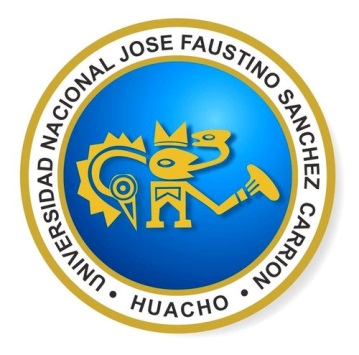 UNIVERSIDAD NACIONAL JOSE FAUSTINO SÁNCHEZ CARRIONFACULTAD DE INGENIERÍA AGRARIA, INDUSTRIAS ALIMENTARIAS Y AMBIENTAL ESCUELA PROFESIONAL DE INGENIERIA EN INDUSTRIAS ALIMENTARIAS I.         DATOS GENERALESII.        SUMILLA YDESCRIPCIÓNDELCURSOIII.CAPACIDADES AL FINALIZAREL CURSOIV. INDICADORES DECAPACIDADES AL FINALIZAREL CURSOV.- DESARROLLODE LAS UNIDADES DIDACTICAS:VI. MATERIALESEDUCATIVOS Y OTROSRECURSOS DIDÁCTICOSLos materialeseducativos yrecursosdidácticos queseutilizaraneneldesarrollo delpresentecurso:1.  MEDIOS ESCRITOSMateriales convencionalesco|moSeparatas,guías deprácticas yPizarraMaterialde apoyodelcurso.2.  MEDIOS VISUALES YELECTRÓNICOSMaterialesaudiovisualescomovideosPresentaciones multimedia,animaciones ysimulacionesinteractivas.Servicios telemáticos:sitios web,correoelectrónico,chats,foros.3.  MEDIOS INFORMÁTICOSLaptopconconexiónainternetProgramas informáticos(CDu on-line) educativosUso deplataformas informáticas confines educativo.VII.EVALUACIÓNLa evaluación es inherente al proceso de enseñanza aprendizaje y será continua y permanente. Los criterios de evaluación son de desempeño, producto y conocimiento, en aplicación del artículo 127 incisos “b”” del Reglamento Académico General vigente y Ley 30220 y conforme al Curriculum por competencia, que comprende cuatro módulos.PF= PM1 + PM2 + PM3 + PM44VIII.BIBLIOGRAFÍA Y REFERENCIAS WEBUNIDADDIDACTICAI:CHAMBERGOGUILLERMO,Isidro.“Introducciónalos Costos Empresariales”.EditorialIDE,Lima–2004.FARFAN PEÑA, Santos Alberto.“ContabilidaddeCostos”.Edit.ImprentaUP Unión, Lima2000.FLORESSORIAN,Jaime.“Costos yPresupuestos”.Edit.CECOP Asesores.Lima,2005.POLEMENI FABOZZI, A.“ContabilidaddeCostos”.Edit.McGrawHill,2000.UNIDADDIDACTICAII:CALDERÓN BOQUILLAZA, José.“ContabilidaddeCostosI-II”.Edit.JCMEditores,1998.CHAMBERGOGUILLERMO,Isidro.“Introducciónalos Costos Empresariales”.EditorialIDE,Lima–2004.FARFAN PEÑA, Santos Alberto.“ContabilidaddeCostos”.Edit.ImprentaUP Unión, Lima2000.FLORESSORIAN,Jaime.“CostosyPresupuestos”.Edit.CECOP Asesores.Lima,2005.GARCIA COLIN,Juan.(2014). ContabilidaddeCostos (BiblitecaespecializadadeContabilidad-cod.104.1)GIRALDOJARA, Demetrio.“ContabilidaddeCostos aValores Reales yPredeterminados”EditorialADESA,1999.POLEMENI FABOZZI, A.“ContabilidaddeCostos”.Edit.McGrawHill,2000. REYES PÉREZ. Ernesto.“ContabilidaddeCostos”.Edit.LIMUSA, 1999.ROJASRISCO,Demostenes (2014).ManualdeContabilidaddeCostos.(Bibliteca especializadadeContabilidad-cod.105.1)SANTA CRUZ,Alfonso.“TratadodeContabilidaddeCostos”.InstitutoPacifico,2008.UNIDADDIDACTICAIII:FARFAN PEÑA, Santos Alberto.“ContabilidaddeCostos”.Edit.ImprentaUP Unión, Lima2000.GARCIA COLIN,Juan.(2014). ContabilidaddeCostos (BiblitecaespecializadadeContabilidad-cod.104.1)POLEMENI FABOZZI, A.“ContabilidaddeCostos”.Edit.McGrawHill,2000. ROJASRISCO,Demostenes (2014).ManualdeContabilidaddeCostos.(BiblitecaespecializadadeContabilidad-cod.105.1)SANTA CRUZ,Alfonso.“TratadodeContabilidaddeCostos”.InstitutoPacifico,2008.UNIDADDIDACTICAIV:FARFAN PEÑA, Santos Alberto.“ContabilidaddeCostos”.Edit.ImprentaUP Unión, Lima2000.POLEMENI FABOZZI, A.“ContabilidaddeCostos”.Edit.McGrawHill,2000.SANTA CRUZ,Alfonso.“TratadodeContabilidaddeCostos”.InstitutoPacifico,2008.Huacho, 02 de abril del 2018---------------------------------------------------------------------MO. CPCC SILVIA M. ESPINOZA DE SANCHEZDOCENTEIX.- PROBLEMAS QUE EL ESTUDIANTERESOLVERA AL FINALIZAREL CURSOHuacho, 02 de Abril de2018---------------------------------------------------------------------MO. CPCC SILVIA M. ESPINOZA DE SANCHEZDOCENTELÍNEADE CARRERAComplementario CURSOCOSTOS Y PRESUPUESTOSCÓDIGO307HORAS02 HT; 02 HPCICLOVSEMSTRE 2018-IEMAILespisa50@hotmail.comUNIDAD DIDACTICACAPACIDADDELAUNIDAD DIDACTICANOMBREDELAUNIDAD DIDACTICASEMANASUNIDADITomando en cuenta las bases teórica, Aplica la teoría de los costos, para estructurar los estados de costos.Teoria de Costos1 , 2, 3 y  4UNIDADIIBasado en los procesos de producción, Identifica elementos del costo, para conocer su forma de valuación y asignación.Elementos de Costos de Producción5 , 6, 7 y  8UNIDADIIIFrente a la diversidad de empresas transformadoras, Propone los sistemas de costos, para tomar conciencia y evaluar la necesidad de un manejo adecuado.Sistemas de Costos9 , 10, 11 y  12UNIDADIVAnte la necesidad visionaria de las empresas, Fundamenta el uso de los presupuestos y nuevos enfoques de los Sistemas Costos, para generar información necesaria y útil a la toma de decisiones.El Presupuesto y NuevosEnfoques de los Sistemas Costos13, 14, 15 y 16NUMDESCRIPCIONDELOGRODECAPACIDADALFINALIZARELCURSO1Identificalasbasesteoricadeloscostos,paraestablecerlaimportanciadelateoriade costosenlasorganizaciones.2Describelaclasificacióndeloscostos,paraidenticarsucomportamientoenlosresultados enunperiodo.3Formulalosestadosdecostos,paradeterminarelcostodeproducciónyelcostode ventas.4Clasificaloscostosfijosyvariables,paraidentificarsuimportanciayefecto,respectoal puntodeequilibrio.5Identificalamateriaprima,paraestablecerladiferenciaentremateriaprimadirectay materiaprimaindirecta.6Analizaloselementosdel costodeproducción,valorandolaimportanciadesuadministración.7Identificalasclasesdemanodeobra,valorandosuimportanciae incidenciaenel proceso deproducción.8Clasificacorrectamentelosgastosindirectosdefabricación,paralaaplicacióndelos costosindirectosdefabricación.9Identificayacumulaloscostosenel sistemasdecostosporórdenesespecíficas,para tomarconcienciadelanecesidaddesumanejo10Clasifica los costos directos y por absorción así como sus diferencias.11Identifica los costos fijos y los costos variables.12Explica el análisis de costo-volumen –utilidad del punto de equilibrio.13Analiza los Estados Financieros: Estado de Situación Financiera y Estado de Resultado.14Explica la importancia del Presupuesto.15Identifica  y acumula los costos en el sistemas de costos por órdenes específicas, para tomar conciencia de la necesidad de su manejo16Teoriza  el sistemas de costos por proceso y costos conjuntos, para tomar conciencia de la necesidad de su manejoCapacidaddelaUnidadDidacticaI: Al terminodelaunidaddiacticael alumno:Tomandoencuentalasbasesteórica,Aplicalateoríadeloscostos.CapacidaddelaUnidadDidacticaI: Al terminodelaunidaddiacticael alumno:Tomandoencuentalasbasesteórica,Aplicalateoríadeloscostos.CapacidaddelaUnidadDidacticaI: Al terminodelaunidaddiacticael alumno:Tomandoencuentalasbasesteórica,Aplicalateoríadeloscostos.CapacidaddelaUnidadDidacticaI: Al terminodelaunidaddiacticael alumno:Tomandoencuentalasbasesteórica,Aplicalateoríadeloscostos.CapacidaddelaUnidadDidacticaI: Al terminodelaunidaddiacticael alumno:Tomandoencuentalasbasesteórica,Aplicalateoríadeloscostos.CapacidaddelaUnidadDidacticaI: Al terminodelaunidaddiacticael alumno:Tomandoencuentalasbasesteórica,Aplicalateoríadeloscostos.CapacidaddelaUnidadDidacticaI: Al terminodelaunidaddiacticael alumno:Tomandoencuentalasbasesteórica,Aplicalateoríadeloscostos.UNIDADSEMCONTENIDOSCONTENIDOSCONTENIDOSESTRATEGIADIDÁCTICAESTRATEGIADIDÁCTICAINDICADORESDELOGRODELA CAPACIDADUNIDADSEMConceptualProcedimentalActitudinalESTRATEGIADIDÁCTICAESTRATEGIADIDÁCTICAINDICADORESDELOGRODELA CAPACIDADUNIDAD I: TeoriadeCostos11. Definición de Costos 2. Objetivos de los costos. 3. Areá de aplicación de costos. 4. Identificación de costos y gastos. Establecer las definiciones básicas de la teoría de costos.Teorizar los conceptos de la teoría de los costos.Exposición académica buscando la motivación en los estudiantes.Exposición de videos relacionados.Presentación de casos. Ingresa al aula virtual para revisar el material de trabajo. Participación en foro de la asignatura, promovidas por el docente.Exposición académica buscando la motivación en los estudiantes.Exposición de videos relacionados.Presentación de casos. Ingresa al aula virtual para revisar el material de trabajo. Participación en foro de la asignatura, promovidas por el docente.Identifica las bases teoricas de los costos, para establecer la importancia de la teoria de costos en la s organizaciones.Describe la clasificación de los costos, para identicar su comportamiento en los resultados en un periodo.Formula los estados de costos, para determinar el costo de producción y el costo de ventas.Actitud frente a la proyección de la contabilidad de costos en los estados financieros.UNIDAD I: TeoriadeCostos25. Clasificación de loscostos. 6. Los costos y surelación con la contabilidadfinanciera. 7. Procesos de producción.Identificar los costos por su clasificación.Discutir la clasificación de los costos.Exposición académica buscando la motivación en los estudiantes.Exposición de videos relacionados.Presentación de casos. Ingresa al aula virtual para revisar el material de trabajo. Participación en foro de la asignatura, promovidas por el docente.Exposición académica buscando la motivación en los estudiantes.Exposición de videos relacionados.Presentación de casos. Ingresa al aula virtual para revisar el material de trabajo. Participación en foro de la asignatura, promovidas por el docente.Identifica las bases teoricas de los costos, para establecer la importancia de la teoria de costos en la s organizaciones.Describe la clasificación de los costos, para identicar su comportamiento en los resultados en un periodo.Formula los estados de costos, para determinar el costo de producción y el costo de ventas.Actitud frente a la proyección de la contabilidad de costos en los estados financieros.UNIDAD I: TeoriadeCostos38. Estados de costos: definición, estructura. 9. Taller de formulación de los estados de costos.Identificar la estructura de los estados de costos.Formular la estructura del estado de costos.Exposición académica buscando la motivación en los estudiantes.Exposición de videos relacionados.Presentación de casos. Ingresa al aula virtual para revisar el material de trabajo. Participación en foro de la asignatura, promovidas por el docente.Exposición académica buscando la motivación en los estudiantes.Exposición de videos relacionados.Presentación de casos. Ingresa al aula virtual para revisar el material de trabajo. Participación en foro de la asignatura, promovidas por el docente.Identifica las bases teoricas de los costos, para establecer la importancia de la teoria de costos en la s organizaciones.Describe la clasificación de los costos, para identicar su comportamiento en los resultados en un periodo.Formula los estados de costos, para determinar el costo de producción y el costo de ventas.Actitud frente a la proyección de la contabilidad de costos en los estados financieros.UNIDAD I: TeoriadeCostos410. La determinación de los costos como herramienta de apoyo en la toma de decisiones.Establecer la contabilidad de costos y su contextoEl estudiante discute acerca del contexto de la contabilidad de costosExposición académica buscando la motivación en los estudiantes.Exposición de videos relacionados.Presentación de casos. Ingresa al aula virtual para revisar el material de trabajo. Participación en foro de la asignatura, promovidas por el docente.Exposición académica buscando la motivación en los estudiantes.Exposición de videos relacionados.Presentación de casos. Ingresa al aula virtual para revisar el material de trabajo. Participación en foro de la asignatura, promovidas por el docente.Identifica las bases teoricas de los costos, para establecer la importancia de la teoria de costos en la s organizaciones.Describe la clasificación de los costos, para identicar su comportamiento en los resultados en un periodo.Formula los estados de costos, para determinar el costo de producción y el costo de ventas.Actitud frente a la proyección de la contabilidad de costos en los estados financieros.UNIDAD I: TeoriadeCostosEVALUACIONDELADIDACTICAEVALUACIONDELADIDACTICAEVALUACIONDELADIDACTICAEVALUACIONDELADIDACTICAEVALUACIONDELADIDACTICAEVALUACIONDELADIDACTICAEVALUACIONDELADIDACTICAUNIDAD I: TeoriadeCostosEVIDENCIADECONOCIMIENTOSEVIDENCIADECONOCIMIENTOSEVIDENCIADEPRODUCTOEVIDENCIADEPRODUCTOEVIDENCIADEPRODUCTOEVIDENCIADEDESEMPEÑOEVIDENCIADEDESEMPEÑOEvaluación escrita, utilizando plataforma para elmanejo de saberes de la teoría de costos.Evaluación escrita, utilizando plataforma para elmanejo de saberes de la teoría de costos.Presentar y debatir un proyecto formativo. Explica e identifica losaspectos fundamentales de la teoria de costos.Presentar y debatir un proyecto formativo. Explica e identifica losaspectos fundamentales de la teoria de costos.Presentar y debatir un proyecto formativo. Explica e identifica losaspectos fundamentales de la teoria de costos.Distingue la importancia de la teoría de costos. Responsabilidad, respeto por el compañero. Participación y colaboración en eltrabajo en equipo.Distingue la importancia de la teoría de costos. Responsabilidad, respeto por el compañero. Participación y colaboración en eltrabajo en equipo.CapacidaddelaUnidadDidacticaII: Basado en los procesos de producción, Identifica elementos del costo, para c conocer su forma de valuación y asignaciónCapacidaddelaUnidadDidacticaII: Basado en los procesos de producción, Identifica elementos del costo, para c conocer su forma de valuación y asignaciónCapacidaddelaUnidadDidacticaII: Basado en los procesos de producción, Identifica elementos del costo, para c conocer su forma de valuación y asignaciónCapacidaddelaUnidadDidacticaII: Basado en los procesos de producción, Identifica elementos del costo, para c conocer su forma de valuación y asignaciónCapacidaddelaUnidadDidacticaII: Basado en los procesos de producción, Identifica elementos del costo, para c conocer su forma de valuación y asignaciónCapacidaddelaUnidadDidacticaII: Basado en los procesos de producción, Identifica elementos del costo, para c conocer su forma de valuación y asignaciónCapacidaddelaUnidadDidacticaII: Basado en los procesos de producción, Identifica elementos del costo, para c conocer su forma de valuación y asignaciónUNIDADSEMCONTENIDOSCONTENIDOSCONTENIDOSESTRATEGIADIDÁCTICAESTRATEGIADIDÁCTICAINDICADORESDELOGRODELA CAPACIDADUNIDADSEMCONCEPTUALPROCEDIMENTALACTITUDINALESTRATEGIADIDÁCTICAESTRATEGIADIDÁCTICAINDICADORESDELOGRODELA CAPACIDADUNIDAD II: Elementos de Costo de Producción 51. Los elementos de los costos de producción. 2. Materia prima: definición, clases, control y formatos.Establecer las diferencias entre materia prima directa y materia prima indirecta.Debatir las diferencias entre materia prima directa y materia prima indirecta, en determinados productos.Exposición académica buscando la motivación en los estudiantes.Exposición de videos relacionados.Presentación de casos. Ingresa al aula virtual para revisar el material de trabajo. Participación en foro de la asignatura, promovidas por el docenteExposición académica buscando la motivación en los estudiantes.Exposición de videos relacionados.Presentación de casos. Ingresa al aula virtual para revisar el material de trabajo. Participación en foro de la asignatura, promovidas por el docenteIdentifica la materia prima, para establecer la diferencia entre materia prima directa y materia prima indirecta.UNIDAD II: Elementos de Costo de Producción 63. Materia prima: contabilización y métodos de evaluación.Efectuar los asientos contables relacionados a las compras, consumos, devoluciones de la materia prima.Desarrollar los métodos de valorización de existencias.Exposición académica buscando la motivación en los estudiantes.Exposición de videos relacionados.Presentación de casos. Ingresa al aula virtual para revisar el material de trabajo. Participación en foro de la asignatura, promovidas por el docenteExposición académica buscando la motivación en los estudiantes.Exposición de videos relacionados.Presentación de casos. Ingresa al aula virtual para revisar el material de trabajo. Participación en foro de la asignatura, promovidas por el docenteAnaliza los elementos del costo de producción, valorando la importancia de su administración.UNIDAD II: Elementos de Costo de Producción 74. Mano de obra: definición, clases,distribución, controlIdentificar las clases de mano de mano de obra.Discutir la importancia de la mano de obra y su control.Exposición académica buscando la motivación en los estudiantes.Exposición de videos relacionados.Presentación de casos. Ingresa al aula virtual para revisar el material de trabajo. Participación en foro de la asignatura, promovidas por el docenteExposición académica buscando la motivación en los estudiantes.Exposición de videos relacionados.Presentación de casos. Ingresa al aula virtual para revisar el material de trabajo. Participación en foro de la asignatura, promovidas por el docenteIdentifica las clases de mano de obra, valorando su importancia e incidencia en el proceso de producción.UNIDAD II: Elementos de Costo de Producción 85. Gastos indirectos de fabricación: definición, clasificación, bases para asignar y distribución de los gastos de fabricación.Establecer la diferencia de los costos indirectos de fabricación.Teorizar la clasificación de los gastos indirectos de fabricación.Exposición académica buscando la motivación en los estudiantes.Exposición de videos relacionados.Presentación de casos. Ingresa al aula virtual para revisar el material de trabajo. Participación en foro de la asignatura, promovidas por el docenteExposición académica buscando la motivación en los estudiantes.Exposición de videos relacionados.Presentación de casos. Ingresa al aula virtual para revisar el material de trabajo. Participación en foro de la asignatura, promovidas por el docenteClasifica correctamente los gastos indirectos de fabricación, para la aplicación de los costos indirectos de fabricación.UNIDAD II: Elementos de Costo de Producción EVALUACIONDELADIDACTICAEVALUACIONDELADIDACTICAEVALUACIONDELADIDACTICAEVALUACIONDELADIDACTICAEVALUACIONDELADIDACTICAEVALUACIONDELADIDACTICAEVALUACIONDELADIDACTICAUNIDAD II: Elementos de Costo de Producción EVIDENCIADECONOCIMIENTOSEVIDENCIADECONOCIMIENTOSEVIDENCIADEPRODUCTOEVIDENCIADEPRODUCTOEVIDENCIADEPRODUCTOEVIDENCIADEDESEMPEÑOEVIDENCIADEDESEMPEÑOEvaluación escrita, utilizando plataforma para el manejo de sabers en la formulación de los estados de costo.Evaluación escrita, utilizando plataforma para el manejo de sabers en la formulación de los estados de costo.Presentar y debatir un proyecto formativo. Explica e identifica los aspectos fundamentales en la formulación de los estados de costo.Presentar y debatir un proyecto formativo. Explica e identifica los aspectos fundamentales en la formulación de los estados de costo.Presentar y debatir un proyecto formativo. Explica e identifica los aspectos fundamentales en la formulación de los estados de costo.Distinge la importancia de los elementos en la formulacion de los estados de costo. Responsabilidad, respeto por el compañero. Participación y colaboración en el trabajo en equipo.Distinge la importancia de los elementos en la formulacion de los estados de costo. Responsabilidad, respeto por el compañero. Participación y colaboración en el trabajo en equipo.CapacidaddelaUnidadDidacticaIII: Al termino de la unidad didáctica el alumno: Frente a la diversidad de empresas transformadoras, Propone los sistem as de costos, para tomar conciencia y evaluar la necesidad de un  manejo adecuado.CapacidaddelaUnidadDidacticaIII: Al termino de la unidad didáctica el alumno: Frente a la diversidad de empresas transformadoras, Propone los sistem as de costos, para tomar conciencia y evaluar la necesidad de un  manejo adecuado.CapacidaddelaUnidadDidacticaIII: Al termino de la unidad didáctica el alumno: Frente a la diversidad de empresas transformadoras, Propone los sistem as de costos, para tomar conciencia y evaluar la necesidad de un  manejo adecuado.CapacidaddelaUnidadDidacticaIII: Al termino de la unidad didáctica el alumno: Frente a la diversidad de empresas transformadoras, Propone los sistem as de costos, para tomar conciencia y evaluar la necesidad de un  manejo adecuado.CapacidaddelaUnidadDidacticaIII: Al termino de la unidad didáctica el alumno: Frente a la diversidad de empresas transformadoras, Propone los sistem as de costos, para tomar conciencia y evaluar la necesidad de un  manejo adecuado.CapacidaddelaUnidadDidacticaIII: Al termino de la unidad didáctica el alumno: Frente a la diversidad de empresas transformadoras, Propone los sistem as de costos, para tomar conciencia y evaluar la necesidad de un  manejo adecuado.CapacidaddelaUnidadDidacticaIII: Al termino de la unidad didáctica el alumno: Frente a la diversidad de empresas transformadoras, Propone los sistem as de costos, para tomar conciencia y evaluar la necesidad de un  manejo adecuado.UNIDADSEMCONTENIDOSCONTENIDOSCONTENIDOSESTRATEGIADIDÁCTICAESTRATEGIADIDÁCTICAINDICADORESDELOGRODELA CAPACIDADUNIDADSEMCONCEPTUALPROCEDIMENTALACTITUDINALESTRATEGIADIDÁCTICAESTRATEGIADIDÁCTICAINDICADORESDELOGRODELA CAPACIDADUNIDAD III: Sistemas de Costos9Los costos en general.  Terminología usada en la  clasificación General de Costos: Costos Directos e Indirectos, Costos Fijos y Variables.Conocer y aplicar las técnicas de estructura de costos en un caso práctico.Equipo de estudiantes discute sobre las técnicas de estructura de costosExposición académica buscando la motivación en los estudiantes.Exposición de videos relacionados.Presentación de casos. Ingresa al aula virtual para revisar el material de trabajo. Participación en foro de la asignatura, promovidas por el docenteExposición académica buscando la motivación en los estudiantes.Exposición de videos relacionados.Presentación de casos. Ingresa al aula virtual para revisar el material de trabajo. Participación en foro de la asignatura, promovidas por el docenteLas empresas miden sus resultados a través de los estados financieros.  UNIDAD III: Sistemas de Costos10Clasificación específica de Costos: Costo de Fabricación, Costo Total y Costo Unitario. Determinación de preciosConocer y aplicar las técnicas de estructura de costos en un caso prácticoEquipo de estudiantes discute sobre las técnicas de estructura de costosExposición académica buscando la motivación en los estudiantes.Exposición de videos relacionados.Presentación de casos. Ingresa al aula virtual para revisar el material de trabajo. Participación en foro de la asignatura, promovidas por el docenteExposición académica buscando la motivación en los estudiantes.Exposición de videos relacionados.Presentación de casos. Ingresa al aula virtual para revisar el material de trabajo. Participación en foro de la asignatura, promovidas por el docenteActitud frente a la proyección de la contabilidad de costos en los estados financieros.UNIDAD III: Sistemas de Costos11Concepto. Aplicaciones. Comparación del Costeo por Absorción y Costeo Directo. Modelos.Diferenciar costeo por absorción y directoPropicia trabajo en equipo para discutir la calidad de los productos en las organizacionesExposición académica buscando la motivación en los estudiantes.Exposición de videos relacionados.Presentación de casos. Ingresa al aula virtual para revisar el material de trabajo. Participación en foro de la asignatura, promovidas por el docenteExposición académica buscando la motivación en los estudiantes.Exposición de videos relacionados.Presentación de casos. Ingresa al aula virtual para revisar el material de trabajo. Participación en foro de la asignatura, promovidas por el docenteVisualiza casos prácticos.UNIDAD III: Sistemas de Costos12Análisis de la relación costos volumén utilidad.Métodos del cálculo del punto de equilibrio.Establecer la relación costo volumen-utilidad.Debatir la importancia del cálculo del punto de equilibrio.Exposición académica buscando la motivación en los estudiantes.Exposición de videos relacionados.Presentación de casos. Ingresa al aula virtual para revisar el material de trabajo. Participación en foro de la asignatura, promovidas por el docenteExposición académica buscando la motivación en los estudiantes.Exposición de videos relacionados.Presentación de casos. Ingresa al aula virtual para revisar el material de trabajo. Participación en foro de la asignatura, promovidas por el docenteClasifica los costos fijos y variables, para identificar su importancia y efecto, respecto al punto de equilibrio.UNIDAD III: Sistemas de CostosEVALUACIONDELA UNIDADDIDACTICAEVALUACIONDELA UNIDADDIDACTICAEVALUACIONDELA UNIDADDIDACTICAEVALUACIONDELA UNIDADDIDACTICAEVALUACIONDELA UNIDADDIDACTICAEVALUACIONDELA UNIDADDIDACTICAEVALUACIONDELA UNIDADDIDACTICAUNIDAD III: Sistemas de CostosEVIDENCIADECONOCIMIENTOSEVIDENCIADECONOCIMIENTOSEVIDENCIADEPRODUCTOEVIDENCIADEPRODUCTOEVIDENCIADEPRODUCTOEVIDENCIADEDESEMPEÑOEVIDENCIADEDESEMPEÑOEvaluación escrita, utilizando plataforma para el manejo de sabers en los elementos del costo de producción.Evaluación escrita, utilizando plataforma para el manejo de sabers en los elementos del costo de producción.Presentar y debatir un proyecto formativo. Explica e identifica los aspectos fundamentales en loselementos del costo de producciónPresentar y debatir un proyecto formativo. Explica e identifica los aspectos fundamentales en loselementos del costo de producciónPresentar y debatir un proyecto formativo. Explica e identifica los aspectos fundamentales en loselementos del costo de producciónDistinge la importancia de los elementos del costo de producción. Responsabilidad, respeto por el compañero. Participación y colaboración en el trabajo en equipo.Distinge la importancia de los elementos del costo de producción. Responsabilidad, respeto por el compañero. Participación y colaboración en el trabajo en equipo.CapacidaddelaUnidadDidacticaIV: Al termino de la unidad didáctica el alumno: Ante la necesidad visionaria de las empresas, Fundamenta el uso y los nuevos enfoques de los Sistemas Costos, para  generar información necesaria y útil a la toma de decisiones.CapacidaddelaUnidadDidacticaIV: Al termino de la unidad didáctica el alumno: Ante la necesidad visionaria de las empresas, Fundamenta el uso y los nuevos enfoques de los Sistemas Costos, para  generar información necesaria y útil a la toma de decisiones.CapacidaddelaUnidadDidacticaIV: Al termino de la unidad didáctica el alumno: Ante la necesidad visionaria de las empresas, Fundamenta el uso y los nuevos enfoques de los Sistemas Costos, para  generar información necesaria y útil a la toma de decisiones.CapacidaddelaUnidadDidacticaIV: Al termino de la unidad didáctica el alumno: Ante la necesidad visionaria de las empresas, Fundamenta el uso y los nuevos enfoques de los Sistemas Costos, para  generar información necesaria y útil a la toma de decisiones.CapacidaddelaUnidadDidacticaIV: Al termino de la unidad didáctica el alumno: Ante la necesidad visionaria de las empresas, Fundamenta el uso y los nuevos enfoques de los Sistemas Costos, para  generar información necesaria y útil a la toma de decisiones.CapacidaddelaUnidadDidacticaIV: Al termino de la unidad didáctica el alumno: Ante la necesidad visionaria de las empresas, Fundamenta el uso y los nuevos enfoques de los Sistemas Costos, para  generar información necesaria y útil a la toma de decisiones.CapacidaddelaUnidadDidacticaIV: Al termino de la unidad didáctica el alumno: Ante la necesidad visionaria de las empresas, Fundamenta el uso y los nuevos enfoques de los Sistemas Costos, para  generar información necesaria y útil a la toma de decisiones.CapacidaddelaUnidadDidacticaIV: Al termino de la unidad didáctica el alumno: Ante la necesidad visionaria de las empresas, Fundamenta el uso y los nuevos enfoques de los Sistemas Costos, para  generar información necesaria y útil a la toma de decisiones.UNIDADSEMCONTENIDOSCONTENIDOSCONTENIDOSESTRATEGIADIDÁCTICAESTRATEGIADIDÁCTICAINDICADORESDELOGRODELA CAPACIDADUNIDADSEMCONCEPTUALPROCEDIMENTALACTITUDINALESTRATEGIADIDÁCTICAESTRATEGIADIDÁCTICAINDICADORESDELOGRODELA CAPACIDADUNIDAD IV: EL PRESUPUESTO Y NUEVOS ENFOQUES DE LOS SISTEMAS DE COSTOS13Definición de Estados Financieros. Tipos. Estados de Situación Financiera y Estado de Resultado.Aplicar los costos en los estados financierosParticipa del trabajo en equipo.Exposición académica buscando la motivación en los estudiantes.Exposición de videos relacionados.Presentación de casos.Ingresa al aula virtual para revisar el material de trabajo.Participación en foro de la asignatura, promovidas por el docenteExposición académica buscando la motivación en los estudiantes.Exposición de videos relacionados.Presentación de casos.Ingresa al aula virtual para revisar el material de trabajo.Participación en foro de la asignatura, promovidas por el docenteDiseña los EEFF. Relacionados con la producción, para un periodo determinado con el fin de lograr las metas fijadas por la gerencia.UNIDAD IV: EL PRESUPUESTO Y NUEVOS ENFOQUES DE LOS SISTEMAS DE COSTOS14Presupuestos.Aplicar los  costos en las proyecciones. Participa del trabajo en equipo.Exposición académica buscando la motivación en los estudiantes.Exposición de videos relacionados.Presentación de casos.Ingresa al aula virtual para revisar el material de trabajo.Participación en foro de la asignatura, promovidas por el docenteExposición académica buscando la motivación en los estudiantes.Exposición de videos relacionados.Presentación de casos.Ingresa al aula virtual para revisar el material de trabajo.Participación en foro de la asignatura, promovidas por el docenteVisualiza casos prácticosUNIDAD IV: EL PRESUPUESTO Y NUEVOS ENFOQUES DE LOS SISTEMAS DE COSTOS15Sistemas de costos por órdenes específicas: conceptos,características y objetivos.  Ventajasy desventajas. 3. Empresas que utilizan este sistema.4. Formatos utilizados para el registro.Aplicación del sistema.Identificar los costos por órdenes específicas.Efectuar los cálculos de los costos en los procesos de producción.Participa con interes en el desarrollo de los casos prácticos del sistema de costos por órdenes específicas.Exposición académica buscando la motivación en los estudiantes.Exposición de videos relacionados.Presentación de casos.Ingresa al aula virtual para revisar el material de trabajo.Participación en foro de la asignatura, promovidas por el docenteExposición académica buscando la motivación en los estudiantes.Exposición de videos relacionados.Presentación de casos.Ingresa al aula virtual para revisar el material de trabajo.Participación en foro de la asignatura, promovidas por el docenteIdentifica y acumula los costos en el sistemas de costos por órdenes específicas, para tomar conciencia de la necesidad de su manejoUNIDAD IV: EL PRESUPUESTO Y NUEVOS ENFOQUES DE LOS SISTEMAS DE COSTOS16Sistema de costos por proceso y costos conjuntos: conceptos, características y objetivos.Ventajas y desventajas.Empresas que utilizan este sistema.Formatos utilizados para el registro.Aplicación del sistema.Identificar los costos por proceso y costos conjuntos.Efectuar los cálculos de los costos en los procesos de producción.Participa con interes en el desarrollo de los casos prácticos del sistema de costos por proceso y costos conjuntos.Exposición académica buscando la motivación en los estudiantes.Exposición de videos relacionados.Presentación de casos.Ingresa al aula virtual para revisar el material de trabajo.Participación en foro de la asignatura, promovidas por el docenteExposición académica buscando la motivación en los estudiantes.Exposición de videos relacionados.Presentación de casos.Ingresa al aula virtual para revisar el material de trabajo.Participación en foro de la asignatura, promovidas por el docenteTeoriza el sistemas de costos por proceso y costos conjuntos, para tomar conciencia de la necesidad de su manejoUNIDAD IV: EL PRESUPUESTO Y NUEVOS ENFOQUES DE LOS SISTEMAS DE COSTOSEVALUACIONDELA UNIDADDIDACTICAEVALUACIONDELA UNIDADDIDACTICAEVALUACIONDELA UNIDADDIDACTICAEVALUACIONDELA UNIDADDIDACTICAEVALUACIONDELA UNIDADDIDACTICAEVALUACIONDELA UNIDADDIDACTICAEVALUACIONDELA UNIDADDIDACTICAUNIDAD IV: EL PRESUPUESTO Y NUEVOS ENFOQUES DE LOS SISTEMAS DE COSTOSEVIDENCIADECONOCIMIENTOSEVIDENCIADECONOCIMIENTOSEVIDENCIADEPRODUCTOEVIDENCIADEPRODUCTOEVIDENCIADEPRODUCTOEVIDENCIADEDESEMPEÑOEVIDENCIADEDESEMPEÑOEvaluación escrita, utilizando plataforma para el manejo de saberes de los presupuestos y nuevos enfoques de los costos.Evaluación escrita, utilizando plataforma para el manejo de saberes de los presupuestos y nuevos enfoques de los costos.Presentar y debatir un proyecto formativo.Explica e identifica los aspectos fundamentales de los presupuestosy los sistemas decostos.Presentar y debatir un proyecto formativo.Explica e identifica los aspectos fundamentales de los presupuestosy los sistemas decostos.Presentar y debatir un proyecto formativo.Explica e identifica los aspectos fundamentales de los presupuestosy los sistemas decostos.Distinge la importancia de  los presupuestos y los Sistemas decostos. Responsabilidad, respeto por el compañero. Participación y colaboración en el trabajo en equipoDistinge la importancia de  los presupuestos y los Sistemas decostos. Responsabilidad, respeto por el compañero. Participación y colaboración en el trabajo en equipoVARIABLEPONDERACIONESEVALUACION DEL CONOCIMIENTO30%EVALUACION DEL PRODUCTO35%EVALUACION DEL DESEMPEÑO35%MAGNITUDCAUSALOBJETODELPROBLEMAACCIONMETRICADEVINCULACIONCONSECUENCIAMETRICAVINCULANTEDELAACCIONTomando en cuenta  las bases teórica , Aplica la teoría  de l os costos , para estructurar los estados de costos .Información muy diversa de los sistemas de costos en internet, pero existe una dificultad en la disponibilidad tecnológica personal, para tener acceso a la información. Dificultad en el acceso a la información en ingles. Dificultad en identificación  del costo y gasto para la formulación de los estados decostos de producción y de venta .Distinge la importancia de la teoría de costos. Responsabilidad, respeto por el compañero. Participación y colaboración en el trabajo en equipoBasado en los procesos de producción, Identifica elementos del costo, para conocer su forma de valuación y asignación.Información muy diversa de los sistemas de costos en internet, pero existe una dificultad en la disponibilidad tecnológica personal, para tener acceso a la información. Dificultad en el acceso a la información en ingles. Dificultad en identificación  del costo y gasto para la formulación de los estados decostos de producción y de venta .Distinge la  importancia  de los  elementos  de costos de producción. Responsabilidad, respeto por el compañero. Participación y colaboración en el trabajo en equipoFrente a la diversidad de empresas transformadoras. Propone los sistemas de costos, para tomar conciencia y evaluar la necesidadde un manejo adecuado.Información muy diversa de los sistemas de costos en internet, pero existe una dificultad en la disponibilidad tecnológica personal, para tener acceso a la información. Dificultad en el acceso a la información en ingles. Dificultad en identificación  del costo y gasto para la formulación de los estados decostos de producción y de venta .Distinge la importancia de los  sistemas de costos. Responsabilidad, respeto por el compañero. Participación y colaboración en el trabajo en equipoAnte la necesidad visionaria de las empresas, Fundamenta el uso de presupuestos y los nuevos enfoques de los sistemas, costos, para generar información necesaria y útil ala toma dedecisiones .Información muy diversa de los sistemas de costos en internet, pero existe una dificultad en la disponibilidad tecnológica personal, para tener acceso a la información. Dificultad en el acceso a la información en ingles. Dificultad en identificación  del costo y gasto para la formulación de los estados decostos de producción y de venta .Distinge la importanciade los costos estratégicos. Responsabilidad, respeto por el compañero. Participación y colaboración en el trabajo en equipo